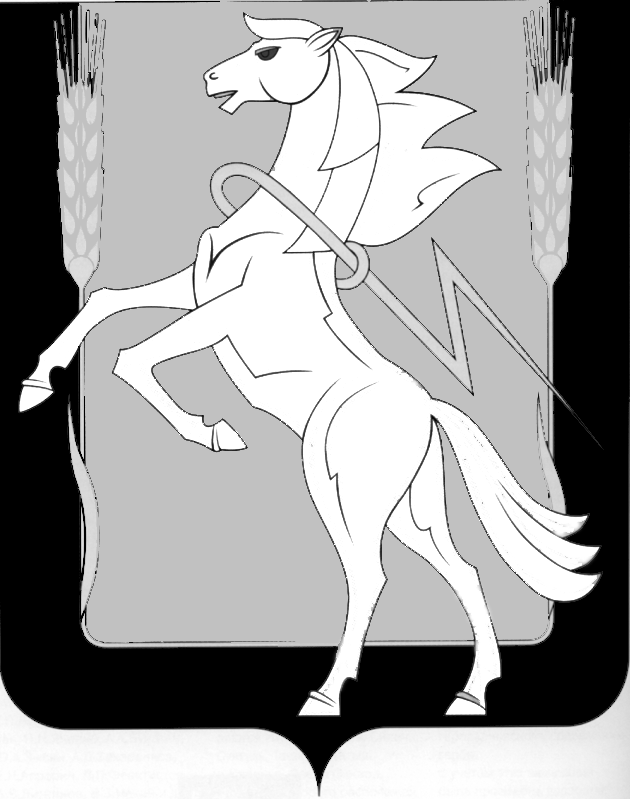 Совет депутатов Рощинского сельского поселенияСосновского муниципального района Челябинской областиЧетвертого созываР Е Ш Е Н И Е от «26» ноября 2019 г. № 11	п. Рощино				План мероприятий и акций, посвященных подготовке и празднованию 75-летия Дня Победы в Великой Отечественной войнев Рощинском сельском поселение.	Заслушав и обсудив План мероприятий и акций, посвященных подготовке и празднованию 75-летия Дня Победы в Великой Отечественной войне в Рощинском сельском поселение» депутаты отмечаю что эта работа уже ведется. Администрацией уже сформирован общий план всех мероприятий, которые запланировали организации и учреждения, находящиеся на территории Рощинского поселения. Совет депутатов Рощинского сельского поселения четвертого созыва РЕШАЕТ:Принять «План мероприятий и акций, посвященных подготовке и празднованию 75-летия Дня Победы в Великой Отечественной войне в Рощинском сельском поселение».Главе Рощинского сельского поселения Ефимовой Л.А. запланировать в бюджете на 2020 год 350 000 (триста пятьдесят тысяч) рублей на проведение праздничных мероприятий, посвященных Дню победы ВОВ.Контроль за исполнением данного решения возложить на депутата и председателя постоянной комиссии по социальным вопросам Чупина Олега Михайловича.Глава Рощинского                                                      Председатель Совета депутатов сельского поселения                                                  Рощинского сельского поселения______________Л.А. Ефимова                                  ______________С.Ю. ВолосниковаПриложение № 1 к решению Совета депутатовРощинского сельского поселения№ 11 от 26.11.2019 годаУтверждаюГлава Рощинского поселения____________Л.А. ЕфимоваПланмероприятий и акций, посвященных подготовке и празднованию 75-летия Дня Победы в Великой Отечественной войне в Рощинском сельском поселение№ п\пНаименование мероприятийОтветственные исполнителиСроки исполненияРощинское ДКРощинское ДКРощинское ДКРощинское ДК1.Районная Акция «Мы о войне стихами говорим!»Белобородова И.С07.05.2019 12.002.Праздничная программа «Сквозь года звенит Победа!»Зырянова О.И.08.05.0201917.003.Торжественное открытие Памятника боевой и трудовой славы.Белобородова И.С.08.05.201911.004.Шествие колоны  «Бессмертный полк». Торжественный митингБелобородова И.С.09.05.201910.005.Праздничный концерт «Великая война – великая Победа!»Белобородова И.С.09.05.201910.406.Спортивные соревнованияСалихов Д.Р.09.05.201910.407.Чаепитие для ветеранов ВОВ, тружеников тыла, солдатских вдов, «детей войны»Белобородова И.С.09.05.201911.158.Полевая кухняШкольная И.В09.05.201911.159.Старт автопробегаЗырянова О.И.09.05.201912.0010.Акция «Свеча памяти»Родина О.О.09.05.201920.0011.Праздничная программа «Сквозь года звенит Победа!»Зырянова О.И.09.05.201920.0012.СалютООО «Уральский фейерверк»09.05.201921.50МОУ «Рощинская СОШ»МОУ «Рощинская СОШ»МОУ «Рощинская СОШ»МОУ «Рощинская СОШ»1.Смотр строя и песниЮков А.В.6.05 – 8.05 2019г.2.Вахта памятиДмитриенко Т.И.Абдалова Г.В.22.04 – 15.05 2019г.3.Шествие бессмертного полкаПанова О.Н.Классные руководители09.05.2019г.4.Классные часы «Никто не забыт, ничто не забыто»Классные руководители06.05 – 08.05.2019г5.Акция «Голубь мира»Кириченко Е.И.30.04.2019г6.Конкурс открыток «Мы рисуем мир»Киреева Н.П.10.05 – 11.05. 2019г7.Экскурсия в школьный музей «Знамя Победы»Дмитриенко Т.И.04.2019г8.Коммунарский сбор «Живу под мирным небом»Панова О.Н.март 2019г.9.День СолдатаПанова А.В.февраль 2019г.10.ГТО на службе ОтечестваСадова Г.А.сентябрь – май 2019г.11.Флешмоб «С песней сквозь войну к Победе»Ильясова Я.Р.январь 2019г.МДОУ ЦРР № 20 п.РощиноМДОУ ЦРР № 20 п.РощиноМДОУ ЦРР № 20 п.РощиноМДОУ ЦРР № 20 п.Рощино1.Выставка художественной литературы на военную тематикузам. зав по ВМРс 27.04. 2019г.2.Проведение непосредственной образовательной деятельности, бесед с воспитанниками в рамках тематической недели.Воспитатели04.05.2019г. – 08.05.2019г.3.Конкурс чтецов стихотворений, посвященных дню ПобедыВоспитатели06.05.2019г.4.Выставка военной техникиВоспитатели07.05.2019г.5.Спортивно музыкальный праздник «Вспомним героев своих»Музыкальный руководитель, инструктор по ФК07.05.2019г.6.Проведение спортивного праздника «Отцы – молодцы»Инструктор по ФК08.05.2019г7.Размещение информация для родителей «Кто подарил нам этот мир!» ФлешмобВоспитателис 27.04. 2019г.8.Создание странички на сайте ДОУ, посвященную Дню ПобедыОтветственный за сайтс 27.04.2019г.9.Конкурс рисунков «Никто не забыт! Ничто не забыто!»Зам зав по ВМР08.05.2019г.10.Акция «Гвоздика» (семейное возложение цветов к памятным местам Победы)Воспитатели, родители08.05.2019г.11.Создание «Стены памяти»Воспитатели, родителис 27.04. – 08.05.2019г.12.Создание коллективных работ «Праздничный салют», «Вечный огонь»Воспитателис 27.04. – 08.05.2019г.13.Веселые старты для детей 3 группы с сотрудниками учрежденияИнструктор по физ. культуре07.05.2019г.14.Флешмоб «День Победы», праздник «День Победы»Музыкальный руководитель, ст. воспитатель08.05.2019г.МДОУ «ДСКВ № 19 п.Рощино»МДОУ «ДСКВ № 19 п.Рощино»МДОУ «ДСКВ № 19 п.Рощино»МДОУ «ДСКВ № 19 п.Рощино»1.Чтение произведений о войне «Подвиги героев в памяти народной»Воспитателив течение года2.Проект «Расскажите детям о войне» Воспитателив течение года3.Музыкальные гостиные«Советские композиторы о войне»«Великая Отечественная война в изобразительном искусстве»«Современные детские песни о мире и дружбе»Музыкальный руководительВоспитателифевраль 2019гмарт 2019гапрель 2919г4.Конкурс панорамных макетов «Этих дней не смолкнет слава» (из бросового материала)Воспитатели, родителифевраль – апрель 2019г.5.«Пионеры – герои» презентация Учитель - дефектологфевраль 2019г6.Составление семейных альбомов «Мои предки на войне»Родители, воспитателифевраль – апрель 2019г7.Создание мини-музея бытовых предметов военного времени Воспитатели, родителифевраль – апрель 2019г8. Смотр песни и строяИнструктор физ. воспитания, воспитателифевраль 2019г9.Встречи: - «Ветераны тыла»          - «Дети войны»Зам зав по УВРмарт 2019г10.Изготовление поздравительных открыток, подарков ветеранам войныВоспитателимарт 2019г11.Выставка из лего «В лесу прифрантовом»Воспитатели, родителифевраль – март 2019г12.Конкурс чтецов «Мы помним Ваши имена»Учителя - логопедыапрель 2019г13.Конкурс плакатов «Нет войне!»Родители, воспитателиапрель 2019г14.Экскурсия в музей Рощинской средней школы «Хранитель памяти»Зам зав по УВРапрель 2019г.15.Праздник 9 Мая «День Победы!»Муз руководительмай 2019г16.Поездка к памятнику Зам зав по УВРмай 2019г17.Шествие Бессмертного полкаВоспитатели, родителимай 2019г